MASARYKOVA UNIVERZITAPEDAGOGOCKÁ FAKULTAKatedra speciální pedagogiky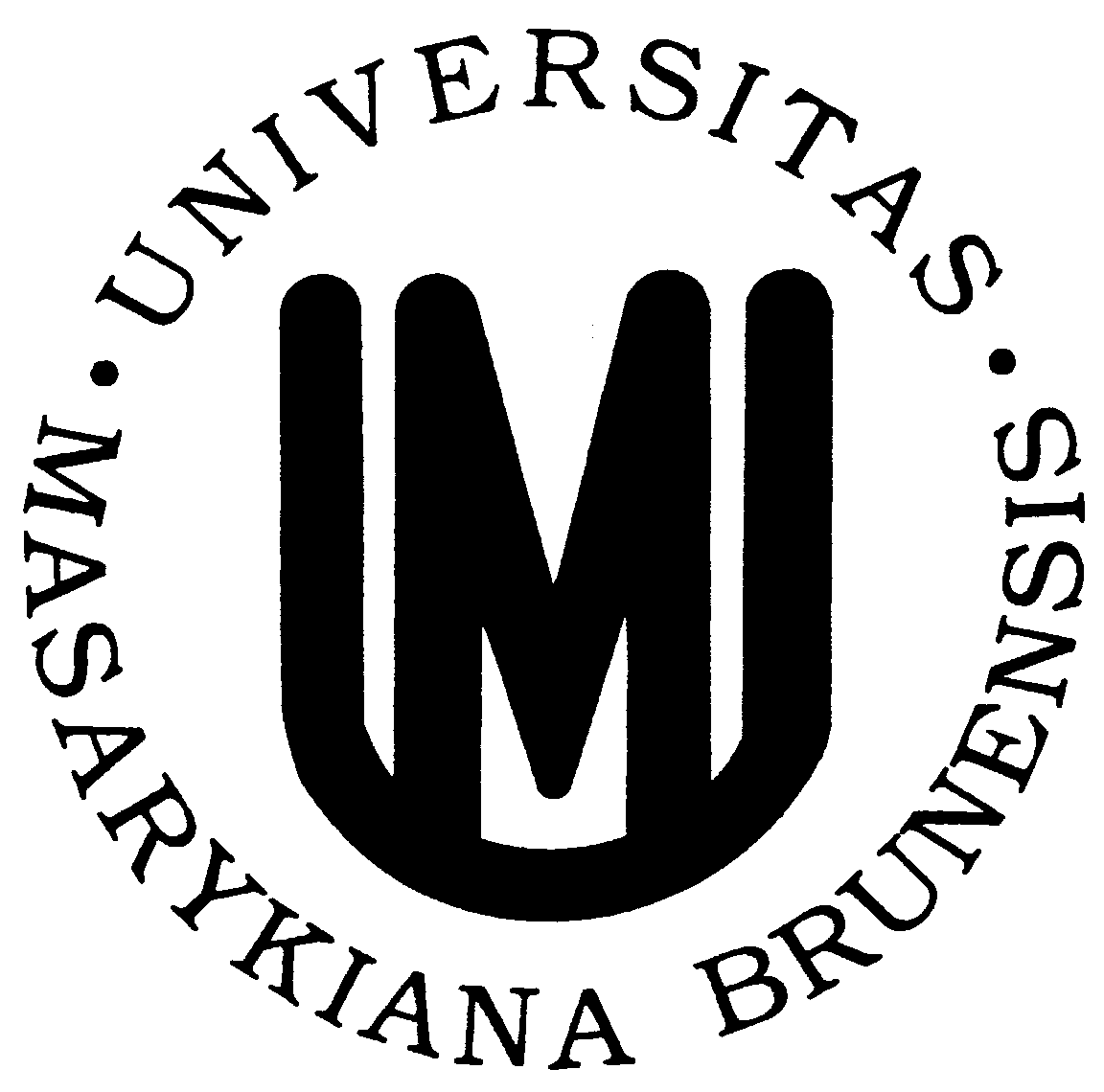 Výtvarné umění jako prostor pro inkluziIVk001Úkol - zápočetBc. Pavla KittlerováUČO 407474Podzim 2017Výtvarné umění jako prostor pro inkluziKam sahají doložitelné existence člověka na Zemi, tam vždy byly projevy člověka řízeny estetickými dojmy. Svědčí o tom nálezy pravěkých maleb s rozličnými motivy v různých jeskyních, z nichž některé jsou zapsané i v seznamu světového kulturního dědictví UNESCO. Schopnost vytvářet umělecká díla patří k znakům lidského druhu homo sapiens, ať už se jedná o díla v podobě maleb či soch. Myslím si, že každý jedinec, ať už je či není vzdělaný v umění, má skrytou kapacitu promítat svůj vnitřní konflikt do vizuálních tvarů. Výtvarná tvorba proto člověka obohacuje hlavně duševně a dává jedinci prostor k osobní seberealizaci.Téma postižení v uměníVe výtvarném umění se dá najít spousta obrazů, kde autoři jako ústřední motiv zvolili jedince s rozličným druhem postižením (mentálním i tělesným). Konkrétně se jedná o slepce, mrzáky, blázny. Mezi autory tvořící na toto téma lze zařadit Hieronyma Bosche, Pietera Bruegela st. či Francisca de Goyu. Disability artV novodobé historii lze kupříkladu uvést (sochařské) dílo, které vzbudilo kontroverzní reakce. Jedná se o dílo Marka Quinna – Těhotná Alison Lapperová.At brutArt brut neboli syrové umění (Outsider art) – takto můžeme označit umělecká díla (především díla výtvarná), která jsou vytvářena lidmi s duševní poruchou nebo lidmi, kteří jsou jinak společensky diskriminovaní. Název vymyslel a poprvé ho použil v roce 1945 Jean Dubuffet, který byl naprosto fascinován výtvory samouků, u kterých se projevil nebývalý talent pro výtvarné umění.Jedinci z okraje společnosti, psychicky narušené osoby, duševně nemocní, pomatení vizionáři, pro něž se výtvarné umění stalo jakýmsi útočištěm, posedlostí či možností vyjádřit svoje pocity jinak než slovy.V každém obrazu, který tito jedinci vytvořili, je tedy skryt konkrétní osud jeho stvořitele, který byl častokrát ovlivněný právě duševním strádáním a trýzněním, a možná 
i jejich nenaplněnými sny či touhami. V dílech se vyskytují různé motivy, například snové vize, realistické portréty jiného světa i harmonii důkladně vykreslených ornamentů.Obrazy vyvolávají v lidech rozličné nálady a emoce. Autoři se pohybují napříč různými výtvarnými styly. Ale obecně by se dalo říci, že i přes veškerá tato příkoří, kdy malování těchto jedinců působí neohrabaně, se dá o výtvarných dílech autorů art brut říci, že vyjadřují harmonii a krásu.Tato díla, kresby a malby, tenhle výtvarný styl uhranul i surrealisty.Výtvarné umění jako terapieTerapeutická hodnota umění je uznávána od nepaměti. Můžeme tedy říci, že kořeny arteterapie sahají zřejmě velmi hluboko do minulosti. V moderní době byla myšlenka terapeutického využití výtvarné tvorby oživena na základě zájmu odborníků o výtvory duševně nemocných. Výtvarná tvorba člověka obohacuje duševně, dává pocit zažít úspěch, zvětšuje vůli překonávat překážky, poskytuje možnost nalézt cestu nového životního smyslu, dává prostor
 a podporu k seberealizaci jedince vyjádřit kupříkladu své emoce, svá přání a koneckonců poskytuje jedinci i smysluplné trávení volného času.Výtvarné vyjádření má i potenciál rehabilitace jemné motoriky u jedinců s problémy v této oblasti, práce s hlínou pak nabízí i možnost hmatové stimulace, vnímání sebe 
i ostatních, dále dochází k probuzení kreativity, fantazii a při skupinové tvorbě je možnost rozvoje sociálních interakcí.V případě skupinové tvorby se nabízí učiteli či terapeutovi využití i různých diagnostických momentů.Využití výtvarných metod má tedy jednoznačně přínosný vliv na jedince, ale musí se brát na zřetel to, že jedinec se musí této činnosti účastnit dobrovolně a musí být k této činnosti vnitřně motivován.SOCHOR, Pavel. Člověk s postižením a výtvarná tvorba: od zobrazování k autorství. 1. vydání. Brno: Masarykova univerzita, 2015, 200 s. ISBN 978-80-210-7925-0.Na přednášce měly studentky možnost zkusit společně vytvořit unikátní výtvarné dílo na téma „Inkluze“ (seminární skupina 21. 10. 2017). Zjistily, že byly postaveny před úkol, který nebyl zrovna jednoduchý. A tady je výsledek.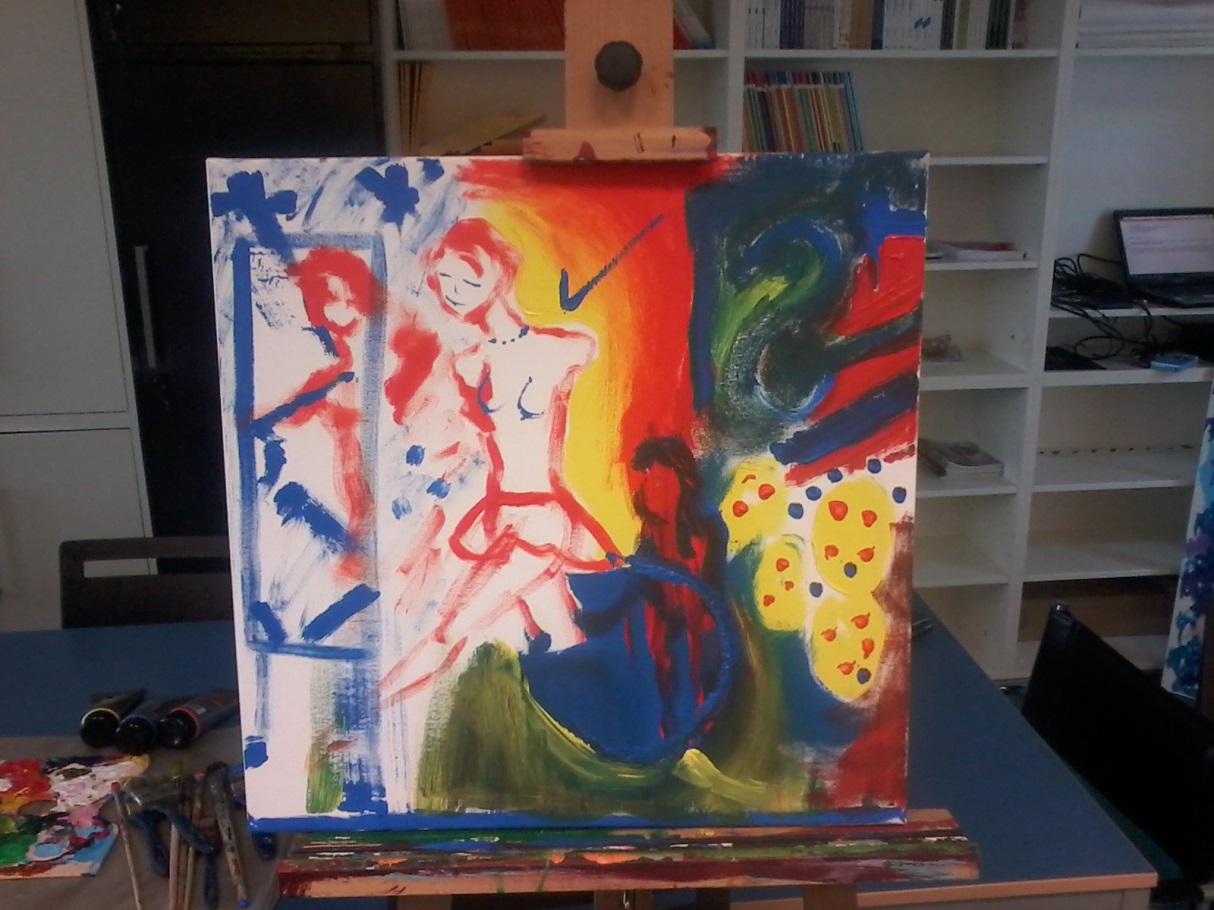          Studentky (21. 10. 2017) – téma: Inkluze.